Муниципальное казенное общеобразовательное учреждение«Войскоровская основная общеобразовательная школа»муниципального образованияТосненский район Ленинградской области  Учитель Теплова Н.А.Урок литературного чтения в 1 классе по программе «Школа России». 2017-18 уч. г.Тип урока: «открытие» новых знаний.Тема: Согласные звуки [ х] и [х,]. Буквы Х, х.Цель методическая: создание условий для осознания и осмысления новой учебной информации, применения знаний и умений в знакомой и новой учебной ситуации через общеклассную, индивидуальную, групповую и парную  формы организации познавательной деятельности.Задачи:Образовательные:- познакомить учащихся с новыми  звуками [ х ] и  [х], буквами Х, х;-формировать умение бегло, осознано и выразительно читать слоги, слова с новой буквой, тексты;-обогащать лексический запас, расширять кругозор учащихся;-формировать умения применять теоретические знания при решении практических задачРазвивающие:- развивать навыки контроля и самоконтроля, навыки практической работы в парах, группах,- развивать познавательную активность детей, умение наблюдать, сравнивать, обобщать и делать выводы, развивать мелкую мускулатуру пальцев.Воспитательные:	-  эмоционально-положительное отношение к предмету и окружающему миру. Планируемые результаты:Личностные УУД: сохранять мотивацию к учебе, ориентироваться на понимание причин успеха в учебе, проявлять интерес к новому учебному материалу;продолжить работу с учащимися по развитию памяти, внимания, мышления, формированию грамотной устной речи, пополнению словарного запаса.Метапредметные:Регулятивные УУДуметь определять и формулировать цель на уроке с помощью учителя; проговаривать последовательность действий на уроке; уметь высказывать своё мнение; уметь исправлять  результаты своих действий;Коммуникативные УУДуметь оформлять свои мысли в устной форме; слушать и понимать речь других;  совместно договариваться о правилах поведения и общения в школе и следовать им;учиться работать в группе;умение принимать решение, брать ответственность за свои действия;Познавательные УУДуметь ориентироваться в своей системе знаний: отличать новое от уже известного с помощью учителя; добывать новые знания: находить ответы на вопросы, используя учебник,  свой жизненный опыт и информацию, полученную на уроках  и во внеурочное время.Методы обучения:Словесный, наглядный, проблемный, частично - поисковый.Формы обучения:фронтальная работа;групповая;парная;индивидуальнаяОборудование:экран,мультимедийный проектор, компьютер, электронное приложение к учебнику «Азбука» В. Г. Горецкого, «Лента букв», касса букв и слогов, «Звуковой конвертик»,  конверты со словами,   предметные картинки, схемы для звуко-буквенного анализа слов, плакат «Правила сотрудничества», сигнальный веер для самооценки, учебник «Азбука» В. Г. Горецкого, страницы37- 39.Ход урока.Приложение 1Приложение 2Вот он Хлебушек душистый, 
Вот он теплый, золотистый. 
В каждый дом, на каждый стол, 
Он пожаловал, пришел. 
В нем здоровье наша, сила, в нем чудесное тепло. 
Сколько рук его растило, охраняло, берегло. 
В нем - земли родимой соки, 
Солнца свет веселый в нем... 
Уплетай за обе щеки, вырастай богатырем!"Приложение 3Физкультминутка «Хомка»Хома,  хома,  хомячок ,полосатенький бочок  (трут бока руками)
Хома раненько встает, (потягиваются)
Щечки моет (тереть щеки руками)
Лапки трет (движения мытья рук)
Подметает Хома хатку (метут воображаемыми метлами)
И выходит на зарядку (маршируют)
Раз (руки вперед)
Два (руки вверх)
Три (руки в стороны)
Четыре, пять (трясут кистями рук)
Хомка хочет сильным стать (руки согнуты к плечам, кисти сжаты в кулаки, мускулы рук напряжены, как у силачей).Приложение 4Хомяк-хвастун
Жил-был хомяк-хвастун.
Каждый вечер на холме собиралось множество хомяков, чтобы послушать его удивительные истории.
— Хотите верьте, хотите нет,— начинал хомяк,— а однажды я прорыл ход сквозь всю землю и вылез в Африке. А там такой холод —хуже нашего! Только я вылез, смотрю — стоит слон, хоботом крутит и хрюкает. Я ему говорю: «Чего расхрюкался?! Хомяков не видал, что ли?» А он «хрю-хрю» да «хрю-хрю»! Разозлился я, схватил его за хобот, раскрутил хорошенько и забросил на самую верхушку дерева.
—    Ух ты,— восхитились хомяки.
—    Иду себе дальше. Снег под ногами — хруст-хруст. Смотрю — лежат две большие змеи и спят. Храпят на всю Африку! Я тихонько подкрался и связал их хвосты узлом! А потом… я…
—    Что, что потом?! — хором спросили хомяки.
—    Я… потом…
—    Да не тяни же ты! — взмолились хомяки.
—    Хорошенькое дело! — обиделся хвастунишка.— Вы думаете, так легко придумывать про то, чего никогда не видел?! (Г. Юдин)
Используемые источники:Конструирование технологической карты урока в соответствии с требованиями ФГОС И.М. Логвинова, Г.Л. Копотева,  Управление начальной школой № 12 /2011  Проектирование уроков деятельностной направленности в образовательном процессе начальной школы. Сборник материалов. (сост. О. В. Петрова, Т. П. Савушкина; под ред. М. И. Солодковой; ГОУ ДПО ЧИППКРО. – Челябинск: Изд-во ИИУМЦ «Образование», 2011.3.   В.В.Волина. Праздник Букваря. М. «АСТ – ПРЕСС», 1996.Этапы урокаДействия учителяДействия учениковФормируемые УУД1.Организа-ционный этап. Самоопреде-ление к учебной деятельнос-ти.Цель: создание условий для возникновения у учащихся внутренней потребности включения в учебный процесс, создание комфортной психологичес-кой атмосферы- Все готовы?Так вперёд, нас открытие зовёт!- Ребята, а какой у вас девиз?( Рядом с учителем стоит Васильева Алёна)-Я хочу вам пожелать: Громко, чётко отвечать,Удачи в учении,Улыбок и хорошего настроения.- Сначала сядет тот, чьё имя начинается с гласного звука, а теперь с согласного звука.- Как вы думаете, сегодня урок закрепления изученных знаний или открытия новых?- Почему вы так решили?Проверяют свою готовность к уроку.Проговаривают хоромПлакатик на доскеМы – дружные, внимательныеМы – умные, старательные,Мы в 1 классе  учимся, Все у нас получится.Рассказывает подготовленный ученик:Мы гостей сегодня ждали,И с волненьем встречали.Хорошо ли мы умеем:И читать, и отвечать?Не судите очень строго,Ведь учились мы немного!( Васильева Алёна)-Урок открытия новых знаний, так как новый плакат с новой буквой не открыт.Личностные: -самоопределение Регулятивные:волевая саморегуляция2.Актуализация изученных знаний.Цель:  готовность мышления и осознание потребности к восприятию нового1) Теоретическая зарядка-Давайте подготовим себя к предстоящим исследованиям и открытиям, сделаем теоретическую зарядку2)Упражнение «Какая буква лишняя?»Ю Е Я Ё А- Какая буква лишняя? Почему?- Что особенного про букву А вы можете сказать?Л М Н Р Й- Какая буква лишняя? Почему?-Составьте рассказ о букве Й краткая3) Артикуляционная разминка «Хомячок»: плотно сжав губы, надуть обе щеки и имитировать жевательные движения хомячка- Мы подготовили свой речевой аппарат к работе и сейчас постараемся правильно, выразительно, громко читать целым словом.4) Выборочное чтение домашнего текста, с.37. Оценка чтения детей.-Какую самую позднюю телепередачу могут смотреть дети вашего возраста?- О каком герое этой телепередачи говорилось в тексте для домашнего чтения?-Чему учит Степашка своих маленьких зрителей?- Давайте определим о чём этот текст и дадим ему название.-Кто из вас использует эти слова при общении с другими людьми?- О вас можно сказать, что вы вежливые люди.- Давайте прочитаем этот текст.-Оцените чтение домашнего текста одноклассниками.5) Подведение итогов- Я считаю, что вы хорошо запомнили все особенности буквы Й  и научились читать слова с ней.- Я довольна вашей работой. Спасибо вам за моё хорошее настроение. (Показываю свой смайлик- восторг)Проговаривают хором и делают движения, переставляя руки по-очереди сверху вниз и наоборот- Наша речь состоит из предложений,предложения состоят из слов,слова состоят из слогов.-Звуки бывают гласные и согласные,-гласные звуки бывают ударными и безударными,-согласные звуки твёрдыми и мягкими, звонкими и глухими.-Звуки на письме обозначаются буквами.Обосновывают свой выбор и убирают букву А с наборного полотна-Первая буква в алфавите.- Й- Обозначает всегда звонкий мягкий звук [й], а остальные буквы могут обозначать звонкие и твёрдые, и мягкие звуки.-Буква Й  на письме обозначает согласный, звонкий, мягкий, непарный звук [й].Выполняют упражнение.- Спокойной ночи, малыши.- О Степашке.- Говорить вежливые слова- Вежливые словаЧитают 2 ученика (Оськин А., Виноградова С.) Дети дают словесную оценку чтения одноклассников, а затем показывают цветовые сигналы.Познавательные: логические-анализ объектов с целью выделения существенных признаков Познавательные:общеучебные – осознанное и произвольное построение речевого высказывания в устной формеРегулятивные: -самоконтроль деятельности;-самооценка результатов работы.3.Подготовка к изучению нового материала.Введение в тему урокаЦель: подготовить детей к формулировке темы и постановки задач урока.1.Выделение новых звуков, их характеристика.- Каких ещё героев этой детской познавательной передачи вы знаете?- А теперь послушайте историю про Хрюшу.( Вывешиваю картинку с «Хрюшей»)Упражнение «Доскажи словечки»:-Хрюша сел на петуха. Мы смеялись:   (ха - ха - ха!)Сочинять он стал стихи -  Мы смеялись: (хи - хи - хи!)- Вспомните, как вы смеялись?- Какой первый звук вы произносили, когда смеялись: ха, ха, ха? - Какой первый звук вы произносили, когда смеялись: хи, хи, хи?-Хрюша, Каркуша.- Ха- ха- ха!.-Хи - хи - хи!-[х ]-[Х`]Познавательные: логические: - анализ объектов с целью выделения признаков;- подведение под понятие, выведение следствий4.Формулирование темы и задач урокаЦель: постановка цели учебной деятельности, выбор способа и средств ее реализации.5.Открытие новых знаний.Постановка проблемыРабота в парах.Артикуляция звука- Как вы думаете, какова тема нашего урока?- Каковы задачи нашего урока?-Чему вы должны научиться?Включить проектор для работы с электронным приложением к «Азбуке»1) Постановка проблемы- О чём говорит нам восклицательный знак, если он присутствует на уроке?- Может, кто-то уже догадался, чем  эти звуки особенные?- Тогда давайте будем решать эту проблему.-Посмотрите на экран и назовите изображённые здесь предметы.       ЭП- Что общего во всех словах?2) Работа в парах.- Давайте составим схемы слов по вариантам:1вариант  – пастух,2 вариант – петух.- Как звучит новый звук во всех словах- Что нужно сделать со словами, чтобы[х]зазвучал мягко?- Произнесите эти слова , чтобы они называли много предметов.- Как теперь звучит новый звук?- Что заставило [х] звучать мягко?3) Поиск решения проблемы – открытие нового знания.Характеристика новых  звуков-Повернитесь друг к другу и произнесите новые звуки  [х] или [х,], понаблюдайте за своим речевым аппаратом, что происходит во рту при произнесении этих звуков.- Обсудите в парах какие это звуки?    И как только пара будет готова дать характеристику звукам в слове,  символизируйте мне об этом4) Представление результатов исследования.5 ) Знакомство с новой буквой.- Звуки [ х ], [х,]обозначаются на письме буквой Х. Показ плаката с буквами Хх.- Почему две буквы Хх. - Для чего нужна заглавная буква?5)  Конструирование буквы- А сейчас на минуту мы с вами станем  фокусниками.(На парте у каждого голубой квадрат из бумаги, у 1 варианта –большой,   у второго - маленький).-  Возьмите их и повторяйте за мной все движения.Раз - листочек поднимаем,  Два - листочек загибаем,  Три - ещё разок свернули, На четыре - развернули. Буква спрятана внутри Кто догадлив? Назови! -А как человек может изобразить букву Х ?6) На что похожа буква- А кто мне скажет, на что похожа буква Х? - Поэты, заметив сходства буквы Х с разными предметами, написали вот такие стишки.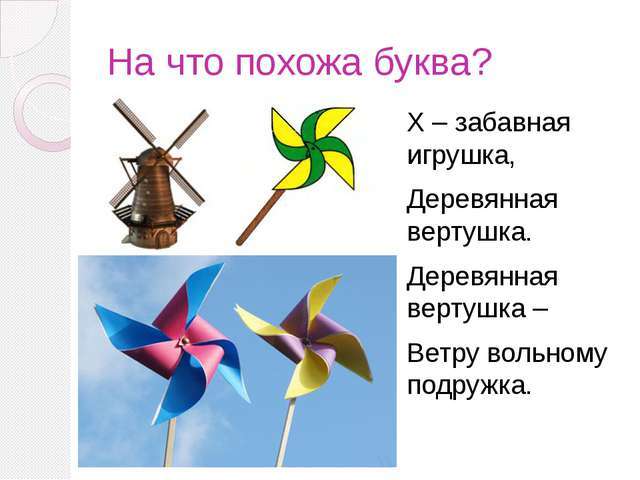 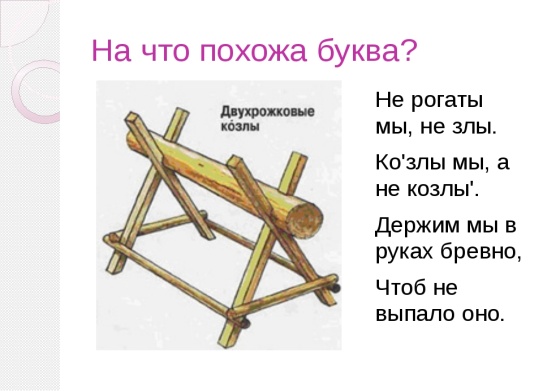 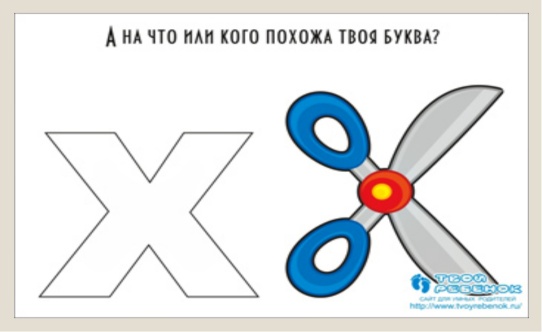 7) Подведение итогов- Итак, что мы делали на этом этапе урока?- Оцените свои успехи по критерию:«Я умею слышать и отличать звуки [х] и [х’]». Зелёный цвет- я научился слышать и отличать звуки [х] и [х’].Жёлтый цвет- затрудняюсь, но стараюсь.Красный- ничего не понял.-С первой задачей урока мы справились –с новыми звуком и буквой познакомились.- Звуки [ х ], [х,]. Буквы Х, х.– Изучить новые звуки, новые буквы. – Учиться отличать новые звуки и буквы от других звуков и букв.– Научиться читать слоги , слова и предложения с буквой х.-Запомнить особенности и секреты этой буквы,- О том, что буква, которую изучаем, особенная, с секретомХлопушка, пастух, хомяк,петухи, муха, подсолнухи-Звуки[х],[х,].Дети работают со «Звуковыми конвертамиТвёрдо.- Поставить слово во множественное число. -Мягко- Гласный звук [и].(артикуляция)Пара детей, взявшись за руки, поднимает их вверх-Звук[х]-согласный, твёрдый, глухой- Звук [х,]согласный, мягкий, глухойСкрестив пальцы, руки, ноги.- Ножницы, лопасть вертолёта, на мельницу, на бабочкуХа – забавная игрушка,Деревянная вертушка – Ветру вольному подружка.Не рогаты мы, не злы.Козлы мы, а не козлыДержим мы в руках бревно,Чтоб не выпало оно.«Х» на ножницы похожа, Но в работе, а не лежа.Хочешь – режешь,Хочешь – шьешь,Хочешь  сам себя стрижешь.Дети вспоминают первую задачу урока и делают заключение по работе-Учились слышать и отличать новые звукиРегулятивные:целеполагание.Познавательные:общеучебные:самостоятельно выделять и формулировать познавательные цели.Познавательные:анализ объектов с целью выделения существенных признаков,использование знако – символических средствКоммуникативные:умение работать в парах,сотрудничество и взаимодействие со сверстникамиРегулятивные:- планировать, определять последователь-ность действий;– осознанное построение речевого высказывания в устной формеПознавательные:-анализ объектов с целью выделения существенных признаков Регулятивные:-самоконтроль деятельности;-самооценка результатов работы.6.Первичное закреплениеЦель: применение нового знания в типовых заданиях1.Работа с «Лентой букв» и разрезной Азбукой Заселение буквы Х, х.- Где расположится буква Х в «Ленте букв», если она обозначает на письме глухие звуки. Кто угадает её местонахождение?-Как мы будем называть её звуки, если напротив неё нет буквы в верхнем звонком ряду?- А вот чтобы узнать, где она проживает в «Азбучном домике», нужны способности экстросенса?-Кто попробует?-А что может быть изображено на плакатике с буквой Х?2.Чтение  слогов с Х в прямом и обратном порядке в Азбуке.-В нижнем ряду.-Непарными согласными по звонкости и глухости.(Заселение «новосёла» под аплодисменты детей.)(Слабочитающие дети)Регулятивные:-формируем умение высказывать своё предположение, строить план действий, делать выводыЛичностные:учебно-познавательный интерес к новому учебному материалу. 3. Работа с ЭП к АзбукеЗадание «Давайте поиграем»-А сейчас ещё раз закрепим правильное и быстрое прочтение слияний и сочетаний букв с Х. -Будьте внимательны, нам надо распределить их в мягкий сугроб и на твёрдую ледяную глыбу в зависимости от того как произносятся согласные звуки.Читают, анализируют, распределяют, запоминаютслияния и сочетанияс буквой ХРегулятивные:умение проговаривать последовательность действий.Личностные:учебно-познавательный интерес к новому учебному материалу.4. ФизминуткаМы пройдёмся по дорожке,
Чтобы отдохнули ножки.
Но дорожка не простая –
Нас от парт не отпускает. (Ходьба на месте.)
Голову тяну к плечу,
Шею я размять хочу.
В стороны разок-другой
Покачаю головой. (Вращение головой вправо и влево.)
Пальцы ставим мы к плечам,
Руки будем мы вращать.
Круг вперёд,  другой – вперёд,
А потом наоборот. (Руки к плечам, вращение вперёд и назад.)
Хорошо чуть-чуть размяться.
Снова сядем заниматься. (Дети садятся за парты.)Физминутку  проводят дети,  читая четверостишия и показывая движения группамиЛичностные:установка на здоровый образ жизни.7.Применение нового знания на практике1.Работа в группах.Задания в конвертах.1 группа выбирает карточки со словами-предметами, которые начинаются с буквы Х.2 группа ищет карточки со словами- предметами, где буква Х пишется в середине слова.3 группа находит карточки со словами, где буква Х пишется в конце слова.– Выберите секретаря и докладчика, которые будут представлять результаты вашей работы.- Затем  отберите  нужные вам слова и выставите на наборное полотно.Проверка всеми учащимися. – Все согласны? Почему слово хохотун используется два раза?
– Какая группа допустила ошибку?-Оцените работу группы.2. Работа с Толковым словарём– Есть ли среди слов  слова, значение которых вы не знаете? - Где можно узнать или найти значение этих слов?Хлеб, хирург, хруст, химия,хитрый, хохотун.Запахи, ехать, уха, махать, тихо, хохотун.Петух, вздох, наспех, страх,смех,  успех.Прикрепляют по группам на 3 наборных полотна результаты своей работы.Секретарь объявляет задание. Докладчик читает и  доказывает правильность выбора слов.Показывают цветовые сигналы.(Толковый словарь Ожегова, Интернет)Коммуникативные:- умение работать в группе;- учитывать разные мнения;- умение строить речевое высказывание в соответствии с поставленными задачами;-планирование учебного сотрудничества с учителем и сверстниками.Регулятивные:- планировать, определять последователь-ность действий;– осознанное построение речевого высказывания в устной формеПознавательные:общеучебные- умение работать со справочной литературой3. Работа с ЭП к Азбуке Игра  «Какие слова спрятались?»- Найдите 3 слова, которые спрятались в слове «хохотушки».4. ФизминуткаПоиграем в игру“Топ-хлоп” (если в слове есть [х], [x’] – хлопаем, нет - топаем):Халат    робот    хоккей Воздух ножницы  хохот     хлебСалат  хобот  лыжня5. Подведение  итогов- Вы хорошо  справились с заданиями, много прочитали слов с новой буквой.-А что это значит?-Хохот, ушки, тушки.Слова читает ученик –Шабанов Д.- Мы выполнили ещё одну  задачу урока.Познавательные:общеучебные-выбор эффективных способов решения задач в конкретных условиях-анализ объектов с целью выделения существенных признаков8.Включение в систему знаний и повторение.Цель: включение новых знаний в систему знаний, повторение и закрепление ранее изученного при выполнении заданий практико-ориентрованного,познавательного и компетентностного характера1. Чтение текста «цепочкой» с.39-Ответьте на вопросы, используя текст.−Почему дрожат осины?− Что появилось в мелких озерах?− Что нужно успеть сделать до холодов?− Какая техника выходит на поля?− Докажите, что мы прочитали текст. (Предложения связаны между собой по смыслу.)− Как можно озаглавить текст?2. Работа с ребусом- Отгадайте ребус и вы узнаете, как называют всех людей, которые помогают растить хлеб.- Прочитайте слово «хлебороб», а несколько – «хлеборобы».- Кто такие  хлеборобы, какую работу они выполняют, чтобы у нас каждый день был хлеб на столе, мы узнаем завтра.3) Подведение итогов-Что мы делали на этом этапе?-Оцените свои успехи по  критерию:«Я умею читать слоги, слова и предложения с буквой х».Зелёный цвет- я научился читать слоги, предложения с новой буквой.Жёлтый цвет- затрудняюсь, но стараюсь.Красный- ничего не понял.Читают.Проявляют внимательность, смекалку.Работают в паре.```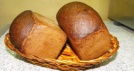 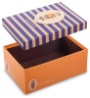 Хлеб  коробкаПознавательные:общеучебные:-формировать смысловое чтение;- формировать умение извлекать необходимую информацию из текстов и делать выводы.8.Включение в систему знаний и повторение.Цель: включение новых знаний в систему знаний, повторение и закрепление ранее изученного при выполнении заданий практико-ориентрованного,познавательного и компетентностного характера1***Работа по сюжетной картинке с.38− Рассмотрите иллюстрацию на с. 38. - Что изображено в центре? −Кого принято встречать хлебом и солью?( Таким караваем, хлебом с солью, русские люди встречают самых дорогих гостей. Подают хлеб на красиво расшитом полотенце, которое называется рушником. Это русская традиция, добрый русский обычай.)− Для чего это делают?− Каким изображено солнышко?− Где выращивают хлеб?− Что изображено в нижней части иллюстрации? −Какую роль в жизни человека играет пшеница?− Что изображено на заднем плане иллюстрации? (Храм и сельские дома.)− Почему вы решили, что это сельские дома?− Почему солнцу, звездам и месяцу отведена большая часть иллюстрации? (От  явлений  природы  зависит урожай зерновых.)− Кто изображен над солнцем, месяцем и облаками? Почему?2***. Определение смысла 1 пословицы под руководством учителя.− Прочитайте 1 пословицу: За обедом хлеб всему голова- Как вы понимаете эту мудрую мысль нашего народа?-(Полотенце, каравай хлеба и солонка с солью.)(Серп и пшеница.)Познавательные:общеучебные:- формировать умение извлекать необходимую информацию из иллюстраций, пословиц, текстов.9.Подведение итогов урокаЦель:самооценка усвоения нового знания и сравнивание результатов с образцом учителя 1.Ответы на вопросы теста.- Возьмите листы для ответов. Как оформляем ответы? ТЕСТ - Игра «Верите ли вы»1. Верите ли вы, что звук [х] согласный ?2.Слово «булка» начинается с согласного звука [х]?3.Слово «хлеб» начинается с твёрдого звука [х]?4. Верите ли вы, что у звука   [х] нет мягкой пары?5. В слове «петухи» звучит мягкий согласный звук [х]?6.Верите ли вы, что на букву Х больше всего слов в русском языке?7. В слове хихикать звучит 2 мягких звука [х]8. Верите ли вы, что на букву Х нет русских имён?9. Верите ли вы, что у нас в классе есть ученик,чья фамилия начинается на букву Х ?2. Анализ ответов, сравнивание с образцом учителя.( повесить на доске образец)-Подумайте, как можно соединить крестики и получить нашу новую знакомую букву.3. Самооценка выполнения теста-Покажите насколько трудно или легко вам было выполнять тест.- Если согласны – ставим крестик, если нет - оставляем клеточку свободной.Показывают цветовые сигналы.Регулятивные:-самоконтроль деятельности;-самооценка результатов работы.9.Рефлексия Самооценка Цель:соотнесение поставленных целей с достигнутым результатом-Вспомните, какой была темаурока?-Каких целей достигли, каких – нет?-Какое открытие сделали на уроке?- Над чем нужно ещё поработать?-Оцените свою работу на уроке-Покажите, кто доволен своей работой на уроке.-А кто не очень доволен? Почему? -Какие трудности испытывали?-Понравился ли вам урок?- Звуки[ х ], [ х ]. Буквы Х, х.Дети высказывают своё мнение о том, чему они научились.-Показывают соответствующий цвет сигнального светофораРегулятивные:-оценка-выделение и осознание учащимися того, что уже усвоено и что ещё нужно усвоить.Личностные:самооценка на основе критерия успешности.10. Мотивирование учащихся на активное участие в проведении следующего урока1.Работа с кроссвордом-Если хотите узнать, как будет звучать тема следующего урока с новой буквой Х, попробуйте разгадать кроссворд и записать недостающие буквы.- Что же у вас получилось?- На следующем уроке закрепим знания о согласных звуках [х], [х’], букве Х х, узнаем новое о профессиях, будем говорить об отношении к хлебу.2. Распределение предварительного материала следующего урока- Чтобы у нас получилась познавательная беседа,  для проведения урока мне нужны будут помощники.- Кто хочет подготовить рассказ для ребят о том, откуда хлеб приходит на наш стол?-Выучить стихотворение о хлебе и рассказать ребятам?- Выучить слова и движения физкульминутки «Хомка» и провести для ребят?- Повеселить ребят на уроке, прочитав рассказ «Хомяк-хвастун» целым словом?Читают слова. Выполняют заданияПрочитанные слова-названия хлебобулочных изделий, кроме слов пекарь и хлебороб-Слава хлебу!Приложение 1.Приложение 2.Приложение 3.Приложение 4.